Информационно-методический электронный журнал«Столичное образование» № 5-6  2022г.СодержаниеФотогалерея3Официально20Награды20Новые назначения29Петрова М.П., начальник УО ОА Единое образовательное пространство: проекты и перспективы…………………………………………………………………………….........30Рекомендации Августовского совещания работников образования городского округа г.Якутск……………………………………………………………………………………..34Стобалльники 2022г…………………………………………………………………………35Учителя, подготовившие стобалльников за последние 5 лет по предметным областям……………………………………………………………………………………37Сюндюкова Г.Б. Звенит звонок – на уроки зовёт!................................................................44Олимпиадное движение в столице46Докторова У.И., ОРО УО Анализ итогов всероссийской олимпиады школьников и олимпиады школьников в РС(Я) в 2021-2022 учебном году в ГО «город Якутск»……..46Воспитательная работаИванова А.С. Воспитание и дополнительное образование в городском округе г. Якутск………………………………………………………………………………………62Делегаты XIV съезда учителей и педагогической общественности РС(Я) «Открытое образование – пространство возможности…………………………………………............70День открытых дверей для делегатов 14 съезда учителей и педагогической общественности РС(Я) в образовательных организациях г. Якутска……………………72История столичного образования77Юбилеи77Поздравление УО с юбилеем77МАНОУ ДО ДДТ им. Ф.И. Авдеевой  - 85 лет78Иванова Т.И., Зуева Н.Д.,Герасимова Т.М., МАНОУ ДДТ им. Ф.И. Авдеевой»  Дворец детского творчества – маршруты успеха…………………………………………………...78Яковлева Е.Д., Говорова М.А., МАНОУ ДДТ им. Ф.И. Авдеевой» Методическая служба Дворца детского творчества………………………………………………………………..84Щербачкова М.А., Москвитина М.А., Детский технопарк «Кванториум» МАНОУ ДДТ им. Ф. И. Авдеевой  «Кванториум» — новый формат дополнительного образования………………………………………………………………………………….87Детский технопарк «Кванториум» отметил своё пятилетие……………………………..90МОБУ СОШ№12  - 80 летБоярова Л.А., МОБУ СОШ№12   Нашей школе -80 лет……………………………………..91МОБУ СОШ№29 -55 летЯковлева М.А., МОБУ СОШ№29 Навстречу 55-летнему юбилею школы………………..101Лукина М.Н.,  МОБУ СОШ№29 О работе МО учителей русского языка, литературы и музыки ……………………………………………………………………………………….103Григорьева М.В., МОБУ СОШ№29  О работе методического объединения учителей иностранного языка………………………………………………………………………….105Антонова Э.И., МОБУ СОШ№29  О работе методического объединения учителей истории и обществознания………………………………………………………………….106Закирова Е.П., МОБУ СОШ№29  О работе методического объединения учителей математики, информатики и физики……………………………………………………….107Каратаева У.К., МОБУ СОШ№29  О работе МО учителей биологии, химии и географии…………………………………………………………………………………….108Роева С.В., МОБУ СОШ№29 О работе МО учителей физической культуры, технологии и специалистов  ………………………………………………………………..110Жиркова Е.И., МОБУ СОШ№29 О работе методического объединения учителей начальных классов…………………………………………………………………………..111МБУ ДО ЦТТ  - 50 лет114Иванова С.Н., МБУДО ЦТТ  Путь длиною в 50 лет «От станции юных техников до центра цифрового образования детей «it-куб»………………………………………………………………………………………………114Сергеева А.К., МБУ ДО ЦТТ Увлеченность техническим творчеством – залог будущей профессии (воспоминания о работе в Центре технического творчества)………………………………………………………….117МОБУ ЯГНГ им. А.Г. и Н.К. Чиряевых  –30 лет119Пермякова В.С.,  МОБУ ЯГНГ им. А.Г. и Н.К. Чиряевых МОБУ ЯГНГ –30 лет…………..........................................119Адамова С.А., МОБУ ЯГНГ им.А.Г. и Н.К.Чиряевых Гимназия сегодня……………………………………………..121МОБУ НОШ №36 «Надежда» -25 лет…………………………………………………………………………………..124Шевейко А.Д.,МОБУ НОШ №36  С надеждой о «Надежде»………………………………………………………125Поздравление ДОУ с юбилеем……………………………………………………………………………………..128МБДОУ Д/с №14 «Журавлик» - 60 летГерасимова Л.Н., МБДОУ Д/с №14 «Журавлик» С юбилеем, наш любимый детский сад «Журавлик»…………129Ховрова У.И., Джанкабулова Н.В.,МБДОУ Д/с №14 «Журавлик» Организация методической работы с педагогами МБДОУ Д/с №14 «Журавлик» ……………………………………………………………………………133Смирникова Л.Ф., МБДОУ Д/с №14 «Журавлик» Профсоюзная жизнь в ДОУ………………………………..135МБДОУ Д/с №51 «Кэскил» - 60 летЗахарова С.М., МБДОУ Д/с №51 «Кэскил» им. Е.Г.Корниловой Наш детский сад……………………………142Захарова С.М., МБДОУ Д/с №51 «Кэскил», Баишева М.И., Педагогический института СВФУ им. М.К. Аммосова Инновационная деятельность МБДОУ «Кэскил» по гендерному образованию детей дошкольного возраста………………………………………………………………………………………………………………….145МБДОУ Д/с №33 «Теремок»- 40 лет148Прусс Л.О., Полуэктова Т.В., Григорьева Н.Л., МБДОУ ЦРР Д/с №33 «Теремок» С юбилеем, «Теремок»….…...149МБДОУ ЦРР - Д/с №89 «Парус» -  40 лет151Филиппова П.И., МБДОУ ЦРР - Д/с №89 «Парус» Этапы славного пути…………………………………………………152Филиппова П.И., Платонова Т.В., МБДОУ ЦРР №89 «Парус» Проект «Каждый ребенок талантлив»: опыт реализации программ дополнительного образования в детском саду………………………………………………153Наставничество157Ветераны-наставники Дворца детского творчества им. Ф.И. Авдеевой……………………………………………157Полезные советы для педагогов –наставников  «Как стать успешным наставником»……………………………….159Гурьева А.С.,МБДОУ Д/с №5 «Радуга»  Консультация «Как повысить личную эффективность педагога»………160Корнилова М.А., МОБУ СОШ№6  Об учителях жизни……………………… ……………………………………….165Иванова М.А., МБДОУ «ЦРР-Д/с №24 «Сардаана»  Сохраняя традиции - идем в ногу со временем……………166О ветеранах169Саблина И.К., МОБУ СОШ№31 Прими, Учитель, не слова привета, а часть души от благодарных нас………….169Докторова Т.В., МОБУ ГКГ Светлой памяти любимого учителя, коллеги, наставника Людмилы Степановны Солодовниковой………………………………………………………………………………………………………….171Санников Василий Никитич…………………………………………………………………………………………………………174Лучшие педагоги города176Емельянова Н.Н., МОБУ СОШ №16 им. С.Г. Черных  Педагог, достойный награды………………………………176Дьячковская Л.Н,  МОБУ НОШ №36 Первый учитель……………………………………………………………178Петрова С.А., МАОУ НПСОШ№2 Мартынова Лилит Иннокентьевна…………………………………………………179МО учителей технологии, ИЗО, музыки, черения МАОУНПСОШ№2  О Григорьевой  Л.К……………………...180 Тарский Н.Л., МАОУ НПСОШ№2 Штрихи к портрету учителя физкультуры………………………………………182Заболоцкая М.Я.,  МАОУ НПСОШ№2 Слово об учителе……………………………………………………..............184Ильина М.А., МАОУ НПСОШ№2   Творческий учитель……………………………………………...........................185Дегтярева В.И., Матчитова Н.Г., МАОУ НПСОШ №2  Слово о коллеге…………………………………..............186Егорова О.Н., МАОУ НПСОШ№2 Создатель разумного, доброго, вечного…………………………………188Скрябина С.Н., МАОУ НПСОШ№2 Совершенный учитель……………………………………………………189Платонова Т.В., МБДОУ ЦРР- Д/с №89 «Парус» Она знает секреты успешной адаптации малыша к детскому саду. О Добрыниной Вере Дмитриевне……… ……………………………………………………………………190Платонова Т.В., МБДОУ ЦРР-Д/с №89 «Парус» Воспитатель – универсал ………………………………………192Платонова Т.В., МБДОУ ЦРР-Д/с №89 «Парус» Работа воспитателя дает ощущение вечной молодости………194Васильева Н.А., МБДОУ ЦРР Д/с №33 «Теремок» О Бондаренко Анне Андреевне………………………………195Васильева Н.А., МБДОУ ЦРР Д/с №33 «Теремок» О Ефремовой  Татьяне Валерьевне……………………………196Васильева Н.А., МБДОУ ЦРР Д/с №33 «Теремок»  О  Поповой Светлане Антоновне…………………………197Горобец М.В., МБДОУ ЦРР Д/с №33 «Теремок» О моей коллеге………………………………………...................198Горобец М.В., МБДОУ ЦРР Д/с №33 «Теремок» О Надежде Леонидовне Григорьевой……………………… …,199Горобец М.В., МБДОУ ЦРР Д/с №33 «Теремок» О воспитателе детского сада…………………………… ………201Яковенко Е.Е., Бондаренко А.А., МБДОУ ЦРР Д/с №33 «Теремок» Музыкальный руководитель………………….202Яковенко Е.Е., МБДОУ ЦРР - Д/с №33 «Теремок»  Воспитатель малышей…………………………………………203Лучшие руководители204Ефремова Т.В., Матвеева В.Г., МБДОУ ЦРР д/с№33 «Теремок» О заведующей нашего «Теремка» Дерябиной Наталии Павловне………………………………………………………………………………………………………204Шевейко А.Д., Попова М.С., МОБУ НОШ №36 Слово о хорошем руководителе…………………………………205ЭссэТрофимова А.Н., МБДОУ ЦРР-Д/с №89 «Парус» Моя профессия - это необыкновенная возможность помогать маленьким детям ……………………………………………………………………………………………………206Федорова К.В., МОБУ СОШ №19  Учителя начальных классов – это особенные люди в учительской среде……207Технология и практика208Слепцовские чтенияПрокопьева Л.М., Матчитова Н.Г., МАОУ НПСОШ№2 Интегрированный урок в 10 «б» классе по теме: «Физическая природа звезд» (предметы: физика, астрономия)………………………………....................................208Матчитова Н.Г., МАОУ НПСОШ№2 Формирование системности знаний учащихся……………………………..211Дьячковская М.С., МОБУ Маганская СОШ  Система подготовки к ОГЭ (из опыта работы)……………...............213Эверстова А.И., МОБУ СОШ №35  Использование программы Art Rage на уроках русского языка и литературы как средство реализации базовых компетенций учащихся……………………………………………..217Соболева Р.В., МАОУ НПСОШ №2 Ролевая игра как средство развития навыков диалогической речи  у учащихся 4 класса на уроках английского языка ……………………………………………….................................219Котова С.К., МОБУ СОШ №21 Формирование метапредметных компетенций у младших школьников посредством шахматно-задачной технологии……………………………………………….........................................221Осипова О.И., МОБУ НГ «Айыы кыhата» Приемы работы по переработке текста на уроках русского языка и литературы………………………………………………………………………………………………………………..224По предметным областям230Предметы гуманитарной направленностиМитюкова Н.Э.,  МОБУ СОШ№29 Литературная сказка на уроках внеклассного чтения………………………230Сеничева Н.К., МОБУ СОШ№29  «Люди и звери, мы – дети одной матери – природы» (Урок внеклассного чтения по рассказу Э. Сетона-Томпсона «Лобо»)…………………………………………………………………232Лукина М.Н., МОБУ СОШ№29 Визуализация на уроках развития речи в 9 классе………………………………234Ларионова Т.И., Семенова М.М., МОБУ СОШ №29 Использование приемов ТРИЗ при проведении интегрированного урока технологии и русского языка………………………………………………………………237Ефремова С.Н., МОБУ ЯГНГ им.А.Г. и Н.К.Чиряевых Организация образовательного процесса, направленного на формирование функциональной грамотности учащихся МОБУ ЯГНГ им.А.Г. и Н.К.Чиряевых ……………..239Бойко Г.М., МБОУ СОШ №2 им. Д. Х. Скрябина ГО Жатай» Формирование коммуникативной компетенции на уроках русского языка……………………………………………………………………………………………………244Григорьева Е.С., МОБУ ЯГНГ им. А.Г. и Н.К Чирявых Использование методики опорных конспектов Шаталова В.Ф. в подготовке к ЕГЭ по обществознанию……………………………………………………………..246Говорова Л.Г., МОБУ СОШ№29 Обучение критическому мышлению средствами художественного наследия…………………………………………………………………………………………………………………..250Григорьева М.В., МОБУ СОШ№29 Игровые сайты как инструмент эффективного обучения и развития обучающихся на уроках английского языка………………………………………………………………………253Предметы физико –математического цикла. Информатика255Варламова С.С., МОБУ СОШ№29Составление творческих заданий – способ развития универсальных учебных действий, обучающихся как показатель освоения предметной компетенции……………………………………255Семенов А.А., МОБУ ЯГНГ им.А.Г и Н.К.Чиряевых, Проблема четырех школ……………………………………261Захаров Г.Г., МОБУ ЯГНГим. А.Г. и Н.К.Чиряевых Абсолютно упругие удары в примерах………………………264Алексеев И.П., МОБУ ЯГНГ им. А.Г. и Н.К. Чиряевых  Олимпиада по черчению (из опыта работы учителя)…266Федотова И.Д., МОБУ СОШ№29 «МИФическое кафе». Внеклассное мероприятие в 10-11 кл……………….267Предметы  естественно-научного цикла271Васильева С.Н., МОБУ СОШ№2 Краеведческий материал к урокам географии 8 класса «От чего зависит климат нашей страны», «Природные зоны России»…………………………………………………………………………….272Григорьева М.В., МОБУ ЯГНГ им. А.Г. и Н.К. Чиряевых Эпос якутского народа в контексте изучения понятий и разработке методического материала к сюжетам Олонхо в курсе физической географии……………………………….274Каратаева У.К., МОБУ СОШ№29 Значение кружковой работы при школьном уголке живой природы в воспитании и обучении детей…………………………………………………………………………………………..276Корякина Ф.Г., МОБУ ЯГНГ им.А.Г. и Н.К.Чиряевых Опорный конспект как средство активизации познавательной деятельности учащихся………………………………………………………………………………279Никитина В.Г., МОБУ ЯГНГ им. А.Г. и Н.К.Чиряевых  О деятельности научного общества учащихся «Кварк»………………………………………………………………………………………………………………….281Начальные классы285Федорова К.В., МОБУ СОШ №19 Этнокультурное воспитание младших школьников в содержании учебных дисциплин………………………………………………………………………………………………………………...285Иванова А.М., МОБУ СОШ №3 Психолого-педагогические представления об индивидуальном подходе в обучении…………………………………………………………………………………………………………………288Атласова С.Г., Демидова Л.Н., МОБУ Саха-корейская СОШ Коллективный проект «Добро пожаловать в музей»…………………………………………………………………………………………………………………289Самсонова С.Д., МОБУ НОШ№36  Проектная деятельность в начальной школе………………………………292Губернаторова О.Г., МОБУ СОШ №5 им. Н.О.Кривошапкина  Формирование читательской грамотности на занятиях внеурочной деятельности  «Час чтения» в начальной школе………………………………………………295Андреева В.С., МОБУ СОШ№29 Учебный материл, как средство для развития творческого мышления детей………………………………………………………………………………………………………………………296Жиркова Е.И.,МОБУ СОШ№29 Как правильно организовать мониторинг в начальной школе, чтобы повысить качество обучения?............................................................................................................................................................299Толстоухова Р.П., МОБУ ЯГНГ  им.А.Г. и Н.К.Чиряевых Система способов действий в предметной области «Русский язык» в 1 классе………………………………………………………………………………………………301Трофимова Л.И., МОБУ НОШ №36 Технологическая карта классного часа в 3 классе……………………………305Семенова Н.Д., МОБУ НОШ №36 Формирование орфографической зоркости в начальных классах……………308Кононова Л.С., МОБУ НОШ №36 Урок математики во 2 классе (Программа "Школа России")…………………309Внеурочная деятельность311Баишева М.А., МОБУ ФТЛ им. В.П. Ларионова Взаимодействие классного руководителя с родителями как условие успешного развития личности обучающегося (Формирование гражданско- патриотических качеств личности в классном коллективе)………………………………………………………………………………………311Молонова А.С., МОБУ СОШ №13 Клуб интернациональной дружбы как центр воспитания школьников (из опыта работы школы №13)……………………………………………………………………………………………...319Васильева В.С., МОБУ СОШ №21 Открытое внеурочное занятие по шахматам........................................................321Охлопкова Д.И., МОБУ СОШ №27 Внеурочная деятельность младших школьников как средство развития познавательного интереса к природе…………………………………………………………………………………324Прохорова И.Е., МОБУ СОШ№7 ДИМСИ – это здорово!!!..........................................................................................329Белых А.А., МАОУ СОШ № 23 им. В. И. Малышкина Формирование гражданско-патриотических качеств личности в классном коллективе………………………………………………………………………………………
331Артемьева М.Е., МОБУ СОШ №26 Классный час в 10 классе «Выбор профессии – выбор судьбы»……………333Посельская А.А., МОБУ СОШ №15 Эффективное взаимодействие: родитель - классный руководитель – ученик……………………………………………………………………………………………………………………336Корнилова Г.С.,  МАОУ СПЛ Развитие творческого мышления ребенка  в практике дополнительных занятий в рамках ФГОС......................................................................................................................................................................338Исмаилова Е.И., Еропольцева Е.В., МОБУ НОШ №36  Роль классного руководителя в современной школе…….340Пестерева В.Э., МОБУ НОШ №36 Шахматный клуб «Белая ладья»………………………………………………..344Педагогика и психология346Луговая Л.А., МОБУ ЯГНГ им. А.Г. и Н.К. Чиряевых Некоторые аспекты формирования «гибких навыков» в процессе психологического сопровождения гимназистов……………………………………………………………346Смирникова Л.Ф., МБДОУ Д/с №14 «Журавлик» Психологическое сопровождение в ДОУ………………………….348Дополнительное образование 350МАНОУ ДДТПопова П.Н., МАНОУ ДДТ им. Ф. И. Авдеевой Воспитание всесторонне развитой личности в Центре детских общественных инициатив………………………………………………………………………………………………351Пухова В.С., МАНОУ ДДТ им.Ф.И.Авдеевой Формирование важных жизненных ориентиров у обучающихся Центра туризма, экологии и безопасного поведения…………………………………………………………………353Яковлева Л.С., МАНОУ ДДТ им.Ф.И.Авдеевой Воспитание этнокультурной личности в системе дополнительного образования детей……………………………………………………………………………………356Тихонова Т.С., МАНОУ ДДТ им.Ф.И.Авдеевой Фантазии полёт и рук творенье……………………………………359Семенова А.В., МАНОУ ДДТ им.Ф.И.Авдеевой» Организация финансового просвещения в МАНОУ ДДТ им. Ф.И. Авдеевой……………………………………………………………………………………………………………363МБУ ДО ЦТТ365Иванова С.Н., МБУ ДО ЦТТ   I открытые городские юношеские научные чтения им. Сергея Павловича Королева в городе Якутске……………………………………………………………………………………………………….365Николаева М.А., МБУ ДО ЦТТ  Реализация Муниципального проекта  «Космические профессии – опережающая подготовка кадров»……………………………………………………………………………………………………..369Иванова С.Н., МБУ ДО ЦТТ, Кучейко А.А., Мороз О.Ю., РИСКСАТ «Арктика и Космос» - космическое образование для устойчивого развития города и региона………………………………………………………….371Алексеева Е.Е., МБУ ДО ЦТТ Фестиваль «Техносфера», посвящённый 390-летию основания г. Якутска в Центре технического творчества………………………………………………………………………………………………375Сергеева В.И., МБУ ДО ЦТТ  Профессиональные компетенции педагогов дополнительного образования -  основа качественного дополнительного образования…………………………………………………………………377Николаева М.А., МБУ ДО ЦТТ Гражданско-патриотическое воспитание детей в центре технического творчества………………………………………………………………………………………………………………380Васильева А.Е., МБУ ДО ЦТТ Организация и проведение викторины «IT – DAY», посвящённой Дню компьютерщика………………………………………………………………………………………………………….382Павлов М.И., ПДО   ЯГНГ Первая победа в моей педагогической жизни……………………………………………….384Усов М.А., МБУ ДО ЦТТ  Вспоминая замечательное время…………………………………………………………385Ильин В.Е., МБУ ДО ЦТТ «Транспортное моделирование» - это начало технической профессии………………..387Афанасьев С.И., МБУ ДО ЦТТ Каждый может стать моделистом……………………………………………………389Лавров Е.Ф., МБУ ДО ЦТТ Судомодельный кружок – первый шаг к выбору своей будущей профессии………………………………………………………………………………………………………………...392Дьяконов Л.М., МБУ ДО ЦТТ Кружок «Техногеника» - основа развития технического мышления у учащихся………………………………………………………………………………………………………………….394Михайлова Ю.Н., МБУ ДО ЦТТ Дополнительное образование - это площадка для формирования и развития метапредметных компетенций…………………………………………………………………………………………..395Винокурова Е.И., МБУ ДО ЦТТ Компьютерная графика - первый шаг к дизайнерскому искусству………………398Семенова С.В., МБУ ДО ЦТТ Оздоровительный лагерь дневного пребывания «Андромеда»……………………..401Бочкарева Н.А., МБУ ДО ЦТТ В Центре технического творчества раскрываю свой творческий потенциал……..403Николаева С.В., МБУ ДО ЦТТ Кружок «ТЕХНОKIDS» - это интеграция конструкторской деятельности и творческой фантазии…………………………………………………………………….................................................404Семенова С.В., МБУ ДО ЦТТ  Кружок «Наука Life»…………………………………………………………………407Дошкольные образовательные учреждения408Антипина М.И., МБДОУ ЦРР Д/с №33 «Теремок» Исследовательский проект в старшей группе «Сказка»: экотропа «Любознайки»…………………………………………………………………………………………………409Софронова М.А., МБДОУ Д/с № 42 «Мамонтёнок Проект «Дикие животные Якутии» в средней группе (4-5 лет).....................................................................................................................................................................................410Волкова Л.М., МБДОУ Д/с №42 «Мамонтенок» Изготовление кормушек для птиц Средняя группа (4-5 лет)…..412Кельцинова А.В., МБДОУ № 43 «Улыбка» Конспект открытого занятия по ФЭМП для детей старшего дошкольного возраста «Волшебный цветок Сардаана»……………………………………………………………415Тайшина О.И., МБДОУ №89 «Парус»  Игра – путешествие «Дойди до Ярмонги» - доступная форма ознакомления дошкольников с историей Арктики……………………………………………………………………418Лыткина А.Е., Пестерева Л.А., Монастырева В.А., Сизых А.А., МБДОУ ЦРР- Д/с №89 “Парус «Хомуур күрэх» («Быстрые кубики») - начало пути к спортивным достижениям  и к сдаче норм ГТО..............................................421Попова Е.И., МБДОУ ЦРР – Д/с №89 «Парус» Мультимедийные игры – презентации как средство формирования иноязычных лексических навыков дошкольников…………………………………………………..424Климовский А.Р., МБДОУ №88 «Академия детства» Конспект занятия по физической культуре «Осень в гостях у мишки» (в младшей группе «Звёздочки»)……………………………………………………………………427Пуляевская А.В., Антипина М.И., Яковлева-Новгородова Н.П., Богдокумова Л.В., МБДОУ ЦРР Д/с №33 «Теремок»   Квест игра «Я знаю свой город Якутск»…………………………………………………………………430Николаева Л.П., Томская Н.П., МБДОУ ЦРР Д/с №33 «Теремок» Экологический проект «Птицы нашего края»………………………………………………………………………………………………………………………431Гирсова Т.Г., МБДОУ Д/с №84 «Искорка» «Нейро-тренажёр: «Цветочная поляна». Нейропсихологический подход при подготовке детей 5-7 лет к школе»……………………………………………………………………….433Иванова Н.В., МБДОУ Д/с №84 «Искорка» Четыре ипостаси современного логопеда……………………………..438Аммосова Т.Я., МБДОУ Д/с №84 «Искорка» Познавательно – исследовательский проект «Наш зеленый огород»……………………………………………………………………………………………………………………440Чирикова Ю.А., МБДОУ ЦРР- Д/с №22 «Жемчужинка»  Конспект занятия по окружающему миру и аппликации для второй младшей группы…………………………………………………………………………………………….442Эверстова А.И., Протодьяконова А.С., МБДОУ ЦРР- Д/с №22 «Жемчужинка» НОД в форме проекта «Мои игрушки» 2- младшая группа «Сардаана» ……………………………………………………………………………444Эверстова А.И., Протодьяконова А.С., МБДОУ ЦРР Д/С №22 «Жемчужинка» Проект “Байанай” орто бөлөх “Сардаана” Проект көрүҥэ: НОД....................................................................................................................................446Кобякова Т.С.,  МБДОУ ЦРР Д/с №22 “Жемчужинка” Синквейн – методический прием на занятиях по развитию речи……………………………………………………………………………………………………………449Габышева Н.В., Чирикова Ю.А., МБДОУ ЦРР - Д/С №22 «Жемчужинка Сюжетно-ролевая игра «Сбербанк для детей старшего дошкольного возраста……………………………………………………………………...................451Козлова А.А., Лезнева В.С., МБДОУ ЦРР Д/С №22 «Жемчужинка» Сценарий осеннего развлечения «В гости к Осени» в средней группе ………………………………………………………………………………………………453Аргунова К.В., Иванова Н.И., Олесова Н.М. МБДОУ Д/с №22 Новогодний сценарий по мотивам якутской сказки «Смелая девочка и двенадцатирогий олень» в подготовительной группе…………………………………………..456Данилова Н.С., МБДОУ Д/с №5 «Радуга» Подготовка и организация к настольной национальной игре «Хабылык» (для развития моторики руки)…………………………………………………………………………….459Иванова А.К., МБДОУ Д/с № 5 «Радуга» Развитие логического мышления у детей старшего дошкольного возраста через математические игры……………………………………………………………………………………465Васильева М.С., Рожина К.М., МБДОУ Д/с №5 «Радуга» Экспериментальная деятельность как способ развития познавательной активности детей старшей группы с тяжелыми нарушениями речи (ТНР)……………………….469Прокопьева М.А., МБДОУ ЦРР - Д/с №23 «Цветик- семицветик» Игры на развитие межполушарного взаимодействия  у детей старшего дошкольного возраста……………………………………………………………473Гоголева И.Е., Румянцева М.Ю., Максимова С.Г., Полятинская А.М., МБДОУ Д/с №14 «Журавлик» Логопедическая группа «Звездочка»……………………………………………………………………………………475Попова А.Н., Прокопьева С.И., Исакова Т.Л., Маркова Е.Т., МБДОУ Д/с №14 «Журавлик» Подготовительная логопедическая группа «Облачко»……………………………………………………………………………………...476Саввинова Е.С., Татаринова Ж.И., МБДОУ Д/с №14 «Журавлик» Наша группа «Земляничка»…………………478Сыроватская Е.И., МБДОУ Д/с №14 «Журавлик Подготовительная группа «Подснежник»………………………481Тартыева С.В., МБДОУ Д/с №14 «Журавлик» Наш вокальный ансамбль «Куорэгэйчээн»………………………482Никифорова М.Д., МБДОУ Д/с №14 «Журавлик» Наши детские вокальные ансамбли……………………………485Ноговицына Н.С., Загуменнова Е.С., МБДОУ Д/с №14 «Журавлик» Старшая группа «Колокольчик»……………488Александрова Н.П., МБДОУ Д/с№14 «Журавлик Дизайн создания развивающей предметно-пространственной среды дошкольного образовательного учреждения «Журавлик»……………………………………………………490Иванова А.Н., МБДОУ Д/с №14 «Журавлик»  Применение информационно-коммуникационных технологий (ИКТ) в воспитательно-образовательном процессе ДОУ……………………………………………………………493Алексеева Н.С., МБДОУ Д/с №51 Творческое содружество с семьей по воспитанию женственности у девочек дошкольного возраста……………………………………………………………………………………………………496Местникова А.В., МБДОУ Д/с№51 «Кэскил»Этнокультурные основы гендерного воспитания в ДОО в содружестве с семьей…………………………………………………………………………………………………….498Оконешникова Л.Ю., МБДОУ Д/с№51  “Кэскил“  Гендерный подход в обучении детей английскому языку........500Аргунова Л.В., МБДОУ Д/с №51 «Кэскил» им.Е.Г.Корниловой Этнокультурная среда ДОО………………………502Постникова А.Г., МБДОУ Д/с №51 «Кэскил» им.Е.Г.Корниловой  Реализация проекта «Сир симэҕэ» в гендерной группе девочек……………………………………………………………………………………………………………505Соловьева А.Э., МБДОУ Д/с №51 «Кэскил» им.Е.Г.Корниловой Чабырҕах нөҥүө оҕо тылын-өһүн сайыннарыы........................................................................................................................................................................507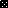 